CgÀ¥sÀB ¢£ÀzÀ ±ÉæÃµÀ×vÉUÀ¼ÀÄفضائل يوم عرفة< الكنادي >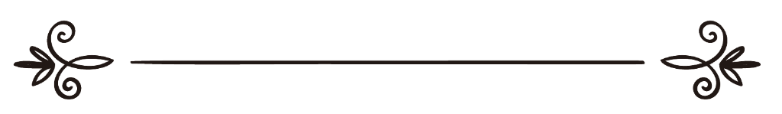 ªÀÄÄºÀªÀÄäzï ¸Á°ºï C¯ïªÀÄÄ£ÀfÓzïمحمد صالح المنجدC£ÀÄªÁzÀ: ªÀÄÄºÀªÀÄäzï ºÀAgÀhiÁ ¥ÀÅvÀÆÛgÀÄ ¥Àj²Ã®£É: ºÀ¸ÉÊ£Ágï ¸Àé¯Á»ترجمة: محمد حمزة البتوريمراجعة: حسينار الصلاحي CgÀ¥sÀB ¢£ÀzÀ ±ÉæÃµÀ×vÉUÀ¼ÀÄ ¥Àæ±Éß: CgÀ¥sÀB ¢£ÀzÀ ±ÉæÃµÀ×vÉUÀ¼ÀÄ AiÀiÁªÀÅªÀÅ?GvÀÛgÀ:C¯ïºÀªÀÄÄÝ°¯Áèºï,CgÀ¥sÀB ¢£ÀzÀ PÉ®ªÀÅ ±ÉæÃµÀ×vÉUÀ¼ÀÄ »ÃVªÉ:1.	CzÀÄ zsÀªÀÄðªÀ£ÀÄß ¥ÀÇwðUÉÆ½¸À¯ÁzÀ ªÀÄvÀÄÛ C£ÀÄUÀæºÀªÀ£ÀÄß ¥ÀÇtðUÉÆ½¸À¯ÁzÀ ¢£À:¸À»ÃºÀÄ¯ï §ÄSÁj ªÀÄvÀÄÛ ¸À»Ãºï ªÀÄÄ¹èªÀiï£À°ègÀÄªÀ ºÀ¢Ã¸ï: عَنْ عُمَرَ بْنِ الْخَطَّابِ رَضِيَ اللَّهُ عَنْهُ، أَنَّ رَجُلًا مِنَ الْيَهُودِ قَالَ لَهُ: يَا أَمِيرَ الْمُؤْمِنِينَ، آيَةٌ فِي كِتَابِكُمْ تَقْرَءُونَهَا، لَوْ عَلَيْنَا مَعْشَرَ الْيَهُودِ نَزَلَتْ لَاتَّخَذْنَا ذَلِكَ الْيَوْمَ عِيدًا. قَالَ: أَيُّ آيَةٍ؟ قَالَ: ﴿الْيَوْمَ أَكْمَلْتُ لَكُمْ دِينَكُمْ وَأَتْمَمْتُ عَلَيْكُمْ نِعْمَتِي وَرَضِيتُ لَكُمُ الْإِسْلَامَ دِينًا﴾ [المائدة : 3] قَالَ عُمَرُ: قَدْ عَرَفْنَا ذَلِكَ الْيَوْمَ وَالْمَكَانَ الَّذِي نَزَلَتْ فِيهِ عَلَى النَّبِيِّ ﷺ ، وَهُوَ قَائِمٌ بِعَرَفَةَ يَوْمَ الْجُمُعَةِ. رواه البخاري ومسلم.GªÀÄgï()jAzÀ ªÀgÀ¢: M§â AiÀÄºÀÆzÀ ªÀåQÛ GªÀÄgï()gÉÆA¢UÉ PÉÃ½zÀ: “N «±Áé¹UÀ¼À £ÁAiÀÄPÀgÉÃ! ¤ªÀÄä UÀæAxÀzÀ°ègÀÄªÀ MAzÀÄ DAiÀÄvÀÛ£ÀÄß ¤ÃªÀÅ ¥ÁgÁAiÀÄt ªÀiÁqÀÄwÛgÀÄ«j. D DAiÀÄvï AiÀÄºÀÆ¢UÀ¼ÁzÀ £ÀªÀÄä ªÉÄÃ¯É CªÀwÃtðUÉÆArgÀÄwÛzÀÝgÉ £ÁªÀÅ D ¢£ÀªÀ£ÀÄß ºÀ§âªÀ£ÁßV DZÀj¸ÀÄwÛzÉÝªÀÅ.” GªÀÄgï() PÉÃ½zÀgÀÄ: “AiÀiÁªÀ DAiÀÄvï?” DvÀ ºÉÃ½zÀ: “EAzÀÄ £Á£ÀÄ ¤ªÀÄUÉ ¤ªÀÄä zsÀªÀÄðªÀ£ÀÄß ¥ÀÇwðUÉÆ½¹zÉÝÃ£É, ¤ªÀÄä ªÉÄÃ¯É £À£Àß C£ÀÄUÀæºÀªÀ£ÀÄß ¥ÀÇtðUÉÆ½¹zÉÝÃ£É ªÀÄvÀÄÛ E¸ÁèªÀÄ£ÀÄß ¤ªÀÄUÉÆAzÀÄ zsÀªÀÄðªÀ£ÁßV £Á£ÀÄ vÀÈ¦Û¥ÀnÖzÉÝÃ£É.” [PÀÄgïD£ï 5:3] GªÀÄgï() ºÉÃ½zÀgÀÄ: “£ÁªÀÅ D ¢£ÀªÀ£ÀÄß ªÀÄvÀÄÛ CzÀÄ ¥ÀæªÁ¢()gÀªÀgÀ ªÉÄÃ¯É CªÀwÃtðUÉÆAqÀ D ¸ÀÜ¼ÀªÀ£ÀÄß £ÁªÀÅ CjwzÉÝÃªÉ. CzÀÄ ¥ÀæªÁ¢()gÀªÀgÀÄ ±ÀÄPÀæªÁgÀzÀAzÀÄ CgÀ¥sÀBzÀ°è ¤AwzÀÝ ¸ÀAzÀ¨sÀðzÀ°è CªÀwÃtðUÉÆArvÀÄÛ.” [C¯ï§ÄSÁj ªÀÄvÀÄÛ ªÀÄÄ¹èªÀiï]2.	CzÀÄ CgÀ¥sÀBzÀ°ègÀÄªÀ ºÁfUÀ½UÉ ºÀ§âzÀ ¢£À:قَالَ النَّبِيُّ ﷺ : { يَوْمُ عَرَفَةَ وَيَوْمُ النَّحْرِ وَأَيَّامُ التَّشْرِيقِ عِيدُنَا أَهْلِ الْإِسْلَامِ، وَهِي أَيَّامُ أَكْلٍ وَشَرْبٍ } رواه أهل السنن.¥ÀæªÁ¢()gÀªÀgÀÄ ºÉÃ½zÀgÀÄ: “CgÀ¥sÀB ¢£À, §°¢£À ªÀÄvÀÄÛ vÀ²æÃPï£À ¢£ÀUÀ¼ÀÄ (zÀÄ¯ï»dÓB 9, 10, 11, 12 ªÀÄvÀÄÛ 13) E¸Áè«Ä£À d£ÀgÁzÀ £ÀªÀÄä ºÀ§âUÀ¼ÀÄ. D ¢£ÀUÀ¼ÀÄ w£ÀÄßªÀ ªÀÄvÀÄÛ PÀÄrAiÀÄÄªÀ ¢£ÀUÀ¼ÀÄ.” [C§Æ zÁªÀÇzï, CwÛ«Äð¢, C£Àß¸ÁF, E¨ïß ªÀiÁd]GªÀÄgï E§Äß¯ï RvÁÛ¨ï()jAzÀ »ÃUÉ ªÀgÀ¢AiÀiÁVzÉ:نَزَلَتْ فِي يَوْمِ الْجُمُعَةِ وَيَومِ عَرَفَةَ، وَكِلَاهُمَا بِحَمْدِ اللَّهِ لَنَا عِيدٌ. “D DAiÀÄvï ±ÀÄPÀæªÁgÀzÀAzÀÄ ªÀÄvÀÄÛ CgÀ¥sÀB ¢£ÀzÀAzÀÄ CªÀwÃtðUÉÆArzÉ. C¯ÁèºÀ¤UÉ ¸ÀªÀð¸ÀÄÛw. D JgÀqÀÄ ¢£ÀUÀ¼ÀÆ £ÀªÀÄUÉ ºÀ§âzÀ ¢£ÀUÀ¼ÁVªÉ.”3.	CzÀÄ D ¢£ÀzÀ ªÉÄÃ¯É C¯ÁèºÀÄ DuÉ ºÁQzÀ ¢£À:ªÀÄºÉÆÃ£ÀßvÀ£ÁzÀ C¯ÁèºÀÄ ªÀÄºÀvÀé«gÀÄªÀ ªÀ¸ÀÄÛ«£À ªÉÄÃ¯ÉAiÉÄÃ ºÉÆgÀvÀÄ DuÉ ºÁPÀ¯ÁgÀ£ÀÄ. CªÀ£ÀÄ ºÉÃ¼ÀÄvÁÛ£É:﴿ وَشَاهِدٖ وَمَشۡهُودٖ ٣ ﴾ [البروج : 3] . “¸ÁQëAiÀiÁVgÀÄªÀ ¢£À ªÀÄvÀÄÛ ¸ÁQë ªÀ»¸À¯ÁUÀÄªÀ ¢£ÀzÀ ªÉÄÃ¯ÁuÉ!” [PÀÄgïD£ï 85:3]E°è ¸ÁQë ªÀ»¸À¯ÁUÀÄªÀ ¢£ÀªÉAzÀÄ ºÉÃ½gÀÄªÀÅzÀÄ CgÀ¥sÀB ¢£ÀªÀ£ÁßVzÉ. عَنْ أَبِي هُرَيْرَةَ رَضِيَ اللَّهُ عَنْهُ أَنَّ النَّبِيَّ ﷺ قَالَ: { الْيَوْمُ الْمَوْعُودُ يَوْمُ الْقِيَامَةِ، وَالْيَوْمُ الْمَشْهُودُ يَوْمُ عَرَفَةَ، وَالشَّاهِدُ يَوْمُ الْجُمُعَةِ. } رواه الترمذي وحسنه الألبانيC§Æ ºÀÄgÉÊgÀB()jAzÀ ªÀgÀ¢: ¥ÀæªÁ¢()gÀªÀgÀÄ ºÉÃ½zÀgÀÄ: “ªÁUÁÝ£À ªÀiÁqÀ®àlÖ ¢£ÀªÀÅ CAvÀå¢£À, ¸ÁQë ªÀ»¸À®àqÀÄªÀ ¢£ÀªÀÅ CgÀ¥sÀB ¢£À ªÀÄvÀÄÛ ¸ÁQëAiÀiÁVgÀÄªÀ ¢£ÀªÀÅ ±ÀÄPÀæªÁgÀzÀ ¢£À.” [CwÛ«Äð¢; C¯ïC¯Áâ¤Ã EzÀ£ÀÄß ºÀ¸À£ï JA¢zÁÝgÉ]C¯ÁèºÀÄ ºÉÃ¼ÀÄvÁÛ£É:﴿ وَٱلشَّفۡعِ وَٱلۡوَتۡرِ ٣ ﴾ [الفجر : 3] . “¸ÀªÀÄ ªÀÄvÀÄÛ ¨É¸ÀUÀ¼À ªÉÄÃ¯ÁuÉ!” [PÀÄgïD£ï 89:3]E°è ¨É¸À JAzÀÄ ºÉÃ½gÀÄªÀÅzÀÄ CgÀ¥sÀB ¢£ÀªÀ£ÁßVzÉ.E¨ïß C¨Áâ¸ï() ºÉÃ¼ÀÄvÁÛgÉ: الشَّفَعُ يَوْمُ الْأَضْحَى وَالْوَتْرُ يَوْمُ عَرَفَةَ .“¸ÀªÀÄ JAzÀgÉ CzïºÁ ¢£À (zÀÄ¯ï»dÓB 10£ÉÃ ¢£À) ªÀÄvÀÄÛ ¨É¸À JAzÀgÉ CgÀ¥sÀB ¢£À (zÀÄ¯ï»dÓB 9£ÉÃ ¢£À)” EQæªÀÄB ªÀÄvÀÄÛ CzÀÝºÁíPï PÀÆqÀ EzÉÃ C©ü¥ÁæAiÀÄªÀ£ÀÄß ºÉÃ½zÁÝgÉ.4.	D ¢£ÀzÀ°è DZÀj¸ÀÄªÀ G¥ÀªÁ¸ÀªÀÅ JgÀqÀÄ ªÀµÀðUÀ¼À ¥Á¥ÀUÀ¼À£ÀÄß C½¹ºÁPÀÄvÀÛzÉ: عَنْ أَبِي قَتَادَةَ رَضِيَ اللَّهُ عَنْهُ أَنَّ رَسُولَ اللَّهِ ﷺ سُئِلَ عَنْ صَوْمِ يَوْمِ عَرَفَةَ فَقَالَ: { يُكَفِّرُ السَّنَةَ الْمَاضِيَةَ وَالسَّنَةَ الْقَابِلَةَ }  رواه مسلم.C§Æ PÀvÁzÀB()jAzÀ ªÀgÀ¢: CgÀ¥sÀB ¢£ÀzÀAzÀÄ G¥ÀªÁ¸À DZÀj¸ÀÄªÀÅzÀgÀ §UÉÎ ¥ÀæªÁ¢()gÀªÀgÉÆA¢UÉ PÉÃ¼À¯ÁzÁUÀ CªÀgÀÄ ºÉÃ½zÀgÀÄ: “CzÀÄ (CgÀ¥sÀB ¢£ÀzÀ G¥ÀªÁ¸À) PÀ¼ÉzÀ ªÀµÀð ªÀÄvÀÄÛ ªÀÄÄA¢£À ªÀµÀðzÀ ¥Á¥ÀUÀ¼À£ÀÄß C½¹ºÁPÀÄvÀÛzÉ.” [ªÀÄÄ¹èªÀiï]CgÀ¥sÀB ¢£ÀzÀ G¥ÀªÁ¸ÀªÀÅ ¸ÀÄ£ÀßvÁÛVgÀÄªÀÅzÀÄ ºÀeïÓ£À°è®èzÀªÀjUÉ ªÀiÁvÀæ. ºÀeïÓ£À°ègÀÄªÀªÀjUÉ CgÀ¥sÀB ¢£ÀzÀAzÀÄ G¥ÀªÁ¸À DZÀj¸ÀÄªÀÅzÀÄ ¸ÀÄ£ÀßwÛ®è. AiÀiÁPÉAzÀgÉ CgÀ¥sÀBzÀ°ègÀÄªÁUÀ ¥ÀæªÁ¢()gÀªÀgÀÄ D ¢£À G¥ÀªÁ¸À DZÀj¹®è. ªÀiÁvÀæªÀ®è, CgÀ¥sÀBzÀ°ègÀÄªÀªÀgÀÄ CAzÀÄ G¥ÀªÁ¸À DZÀj¸ÀÄªÀÅzÀ£ÀÄß ¥ÀæªÁ¢()gÀªÀgÀÄ «gÉÆÃ¢ü¹zÁÝgÉAzÀÄ ªÀgÀ¢AiÀiÁVzÉ.5.	CzÀÄ C¯ÁèºÀÄ DzÀªÀiï ¸ÀAvÀwUÀ½AzÀ PÀgÁgÀ£ÀÄß ¥ÀqÉzÀÄPÉÆAqÀ ¢£À: عَنِ ابْنِ عَبَّاسٍ رَضِيَ اللَّهُ عَنْهُمَا قَالَ: قَالَ رَسُولُ اللَّهِ ﷺ : { إِنَّ اللَّهَ أَخَذَ الْمِيثَاقَ مِنْ ظَهْرِ آدَمَ بِنَعْمَانَ يَعْنِي عَرَفَةَ وَأَخْرَجَ مِنْ صُلْبِهِ كُلَّ ذُرِّيَّةٍ ذَرَأَهَا، فَنَثَرَهُمْ بَيْنَ يَدَيْهِ كَالذَّرِّ، ثُمَّ كَلَّمَهُمْ قِبَلًا، قَالَ: ﴿ وَإِذۡ أَخَذَ رَبُّكَ مِنۢ بَنِيٓ ءَادَمَ مِن ظُهُورِهِمۡ ذُرِّيَّتَهُمۡ وَأَشۡهَدَهُمۡ عَلَىٰٓ أَنفُسِهِمۡ أَلَسۡتُ بِرَبِّكُمۡۖ قَالُواْ بَلَىٰ شَهِدۡنَآۚ أَن تَقُولُواْ يَوۡمَ ٱلۡقِيَٰمَةِ إِنَّا كُنَّا عَنۡ هَٰذَا غَٰفِلِينَ ١٧٢ أَوۡ تَقُولُوٓاْ إِنَّمَآ أَشۡرَكَ ءَابَآؤُنَا مِن قَبۡلُ وَكُنَّا ذُرِّيَّةٗ مِّنۢ بَعۡدِهِمۡۖ أَفَتُهۡلِكُنَا بِمَا فَعَلَ ٱلۡمُبۡطِلُونَ ١٧٣  ﴾ [الأعراف : 172-173] .  }  رواه أحمد وصححه الألباني.E¨ïß C¨Áâ¸ï()jAzÀ ªÀgÀ¢: ¥ÀæªÁ¢()gÀªÀgÀÄ ºÉÃ½zÀgÀÄ: “RArvÀªÁVAiÀÄÆ C¯ÁèºÀÄ £ÀCïªÀiÁ£ï JA§ ¸ÀÜ¼ÀzÀ°è, CAzÀgÉ CgÀ¥sÀBzÀ°è DzÀªÀiï()gÀªÀgÀ ¨É£ÀÄßªÀÄÆ¼É¬ÄAzÀ PÀgÁgÀ£ÀÄß ¥ÀqÉzÀÄPÉÆAqÀ£ÀÄ. C¯ÁèºÀÄ CªÀgÀ ¨É£ÀßªÀÄÆ¼É¬ÄAzÀ CªÀgÀ J®è ¸ÀAvÀwUÀ¼À£ÀÄß ºÉÆgÀvÉUÉzÀÄ vÀ£Àß ªÀÄÄAzÉ ºÀ©â¹zÀ£ÀÄ. vÀgÀÄªÁAiÀÄ CªÀgÉÆA¢UÉ ªÀiÁvÀ£ÁrzÀ£ÀÄ. C¯ÁèºÀÄ PÀÄgïD£ï£À°è ºÉÃ¼ÀÄvÁÛ£É: “vÀªÀÄä gÀ¨ïâ DzÀªÀiï()gÀªÀgÀ ¸ÀAvÀwUÀ½AzÀ, CªÀgÀ ¨ÉÉ£ÀÄßUÀ½AzÀ CªÀgÀ ¸ÀAvÀwUÀ¼À£ÀÄß ºÉÆgÀvÉUÉzÀÄ, CªÀgÀ «μÀAiÀÄzÀ°è CªÀgÀ£ÉßÃ ¸ÁQëAiÀiÁV ¤°è¹zÀ ¸ÀAzÀ¨sÀðªÀ£ÀÄß ¸Àäj¹j. C¯ÁèºÀÄ PÉÃ½zÀ£ÀÄ: ‘£Á£ÀÄ ¤ªÀÄä gÀ¨ïâ C®èªÉÃ?’ CªÀgÀÄ ºÉÃ½zÀgÀÄ: ‘ºËzÀÄ, £ÁªÀÅ ¸ÁPÀë÷å ªÀ»¹gÀÄªÉªÀÅ’ ‘RArvÀªÁVAiÀÄÆ £ÁªÀÅ EzÀgÀ §UÉÎ C®PÀëöågÁVzÉÝªÀÅ’ JAzÀÄ ¥ÀÅ£ÀgÀÄvÁÜ£À ¢£ÀzÀAzÀÄ ¤ÃªÀÅ ºÉÃ¼ÀÄ«j JA§ÄzÀjAzÀ »ÃUÉ ªÀiÁqÀ¯Á¬ÄvÀÄ. CxÀªÁ ‘EzÀQÌAvÀ ªÀÄÄAZÉAiÉÄÃ £ÀªÀÄä ¥ÀÇ«ðPÀgÀÄ C¯ÁèºÀ£ÉÆA¢UÉ ¸ÀºÀ¨sÁVvÀé (²Pïð) ªÀiÁrzÀÝgÀÄ. £ÁªÀÅ CªÀgÀ £ÀAvÀgÀ ¸ÀAvÀwUÀ¼ÁV §AzÀªÀgÀÄ ªÀiÁvÀæªÁVgÀÄªÉªÀÅ. »ÃVgÀÄªÁUÀ D C¸ÀvÀåªÁ¢UÀ¼ÀÄ ªÀiÁrgÀÄªÀÅzÀgÀ ¤«ÄvÀÛ ¤Ã£ÀÄ £ÀªÀÄä£ÀÄß £Á±À ªÀiÁqÀÄªÉAiÀiÁ?’ JAzÀÄ ¤ÃªÀÅ ºÉÃ¼ÀÄ«j JA§ÄzÀjAzÀ »ÃUÉ ªÀiÁqÀ¯Á¬ÄvÀÄ.” [PÀÄgïD£ï 7:172-173] [CºÀäzï; C¯ïC¯Áâ¤Ã EzÀ£ÀÄß ¸À»Ãºï JA¢zÁÝgÉ.]F ¢£ÀQÌAvÀ®Æ ªÀÄºÀvÀé¥ÀÇtðªÁzÀ ¨ÉÃgÉ ¢£À«®è. F PÀgÁjVAvÀ®Æ ªÀÄºÀvÀé¥ÀÇtðªÁzÀ ¨ÉÃgÉ PÀgÁj®è.6.	CzÀÄ ¥Á¥ÀUÀ¼À£ÀÄß PÀë«Ä¸ÀÄªÀ, £ÀgÀPÁVß¬ÄAzÀ «ªÉÆÃZÀ£É ¤ÃqÀ¯ÁUÀÄªÀ ªÀÄvÀÄÛ CgÀ¥sÀBzÀ°ègÀÄªÀ ºÁfUÀ¼À §UÉÎ C¯ÁèºÀÄ vÀ£Àß ªÀÄ®PïUÀ¼ÉÆA¢UÉ ¥Àæ±ÀA¸ÉAiÀÄ ªÀiÁvÀÄUÀ¼À£ÁßqÀÄªÀ ¢£À: عَنْ عَائِشَةَ رَضِيَ اللَّهُ عَنْهَا عَنِ النَّبِيِّ ﷺ قَالَ: { مَا مِنْ يَوْمٍ أَكْثَرَ مِنْ أَنْ يُعْتِقَ اللَّهُ فِيهِ عَبْدًا مِنَ النَّارِ مِنْ يَوْمِ عَرَفَةَ، وَإِنَّهُ لَيَدْنُو ثُمَّ يُبَاهِي بِهِمُ الْمَلَائِكَةَ فَيَقُولُ: مَا أَرَادَ هَؤُلَاءِ؟ }  رواه مسلم.D¬Ä±Á()jAzÀ ªÀgÀ¢: ¥ÀæªÁ¢()gÀªÀgÀÄ ºÉÃ½zÀgÀÄ: “CgÀ¥sÀB ¢£ÀzÀ°è (zÀÄ¯ï»dÓB 9gÀAzÀÄ) C¯ÁèºÀÄ zÁ¸ÀgÀ£ÀÄß £ÀgÀPÁVß¬ÄAzÀ «ªÉÆÃZÀ£ÉUÉÆ½¸ÀÄªÀµÀÄÖ EvÀgÀ AiÀiÁªÀÅzÉÃ ¢£ÀzÀ®Æè CªÀ£ÀÄ «ªÉÆÃZÀ£ÉUÉÆ½¸ÀÄªÀÅ¢®è. D ¢£À CªÀ£ÀÄ CgÀ¥sÀBzÀ°ègÀÄªÀ ºÁfUÀ¼À ºÀwÛgÀPÉÌ §gÀÄªÀ£ÀÄ. £ÀAvÀgÀ CªÀgÀ §UÉÎ ªÀÄ®PïUÀ¼ÉÆA¢UÉ ¥Àæ±ÀA¸ÉAiÀÄ ªÀiÁvÀÄUÀ¼À£ÁßqÀÄvÁÛ ºÉÃ¼ÀÄªÀ£ÀÄ: EªÀgÉ®ègÀÆ K£ÀÄ §AiÀÄ¸ÀÄwÛzÁÝgÉ?” [ªÀÄÄ¹èªÀiï] عَنِ ابْنِ عُمَرَ رَضِيَ اللَّهُ عَنْهُ أَنَّ النَّبِيَّ ﷺ قَالَ : { إِنَّ اللَّهَ تَعَالَى يُبَاهِي مَلَائِكَتَهُ عَشِيَّةَ عَرَفَةَ بِأَهْلِ عَرَفَةَ، فَيَقُولُ: انْظُرُوا إِلَى عِبَادِي أَتَوْنِي شُعْثًا غُبْرًا }  رواه أحمد وصححه الألباني.E¨ïß GªÀÄgï()jAzÀ ªÀgÀ¢: ¥ÀæªÁ¢()gÀªÀgÀÄ ºÉÃ½zÀgÀÄ: “RArvÀªÁVAiÀÄÆ C¯ÁèºÀÄ CgÀ¥sÀB ¢£ÀzÀAzÀÄ CgÀ¥sÀBzÀ°ègÀÄªÀ ºÁfUÀ¼À §UÉÎ vÀ£Àß ªÀÄ®PïUÀ¼ÉÆA¢UÉ ¥Àæ±ÀA¸ÉAiÀÄ ªÀiÁvÀÄUÀ¼À£ÁßqÀÄvÁÛ ºÉÃ¼ÀÄªÀ£ÀÄ: £À£Àß zÁ¸ÀgÀ PÀqÉUÉ £ÉÆÃr, CªÀgÀÄ PÉzÀjzÀ PÀÆzÀ°£ÉÆA¢UÉ ªÀÄvÀÄÛ zsÀÆ¼ÀÄ vÀÄA©zÀ §mÉÖUÀ¼ÉÆA¢UÉ £À£Àß §½UÉ §A¢zÁÝgÉ.” [CºÀäzï; C¯ïC¯Áâ¤Ã EzÀ£ÀÄß ¸À»Ãºï JA¢zÁÝgÉ.]ºÉZÀÄÑ §®èªÀ£ÀÄ C¯ÁèºÀÄ.وَصَلَّى اللهُ وَسَلَّم عَلَى نَبِيِّنَا مُحَمَّدِِ وَعَلى آلِهِ وَصَحْبِهِ أجْمَعِين .*********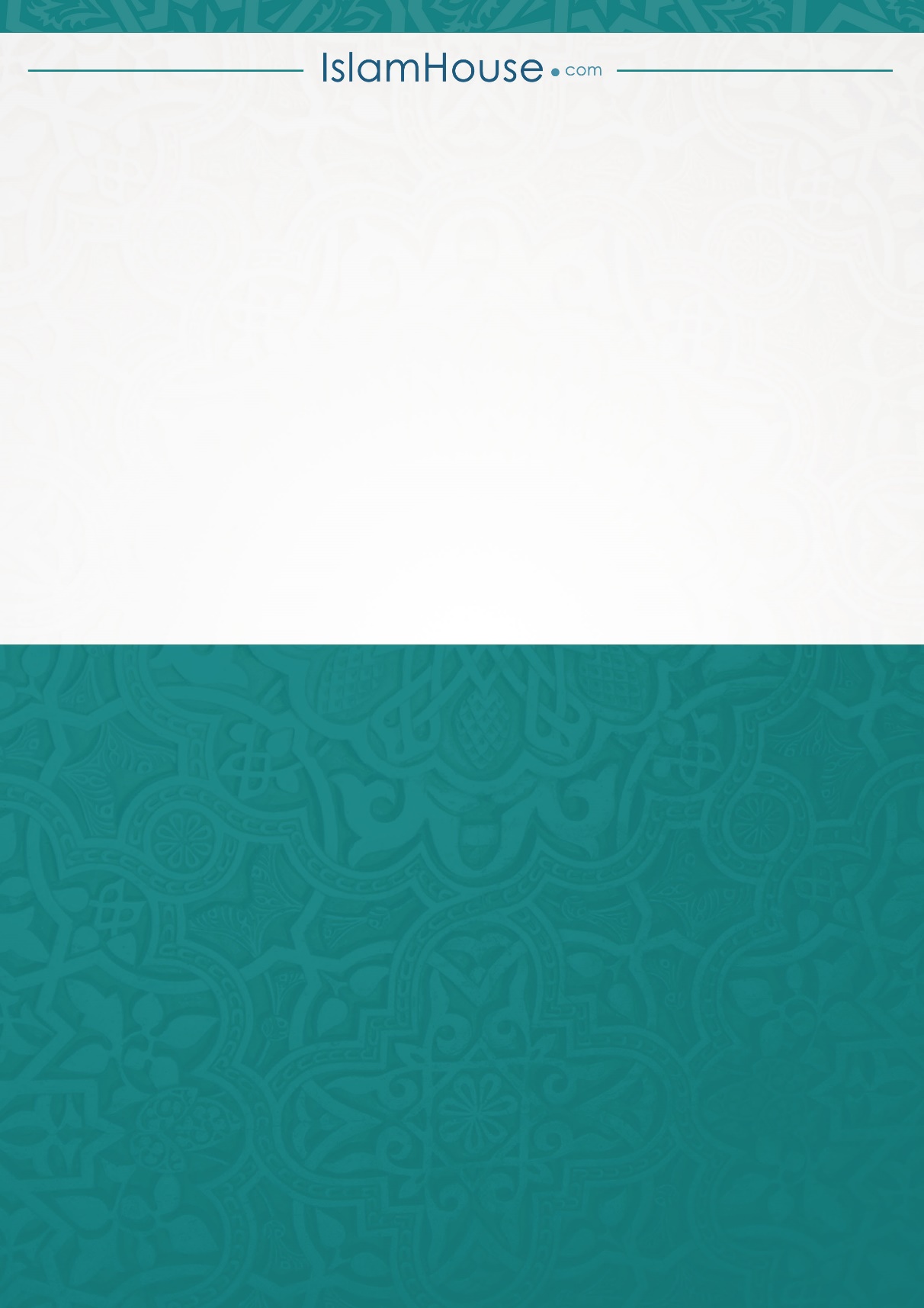 